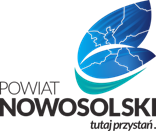 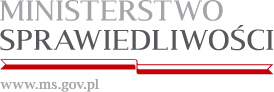 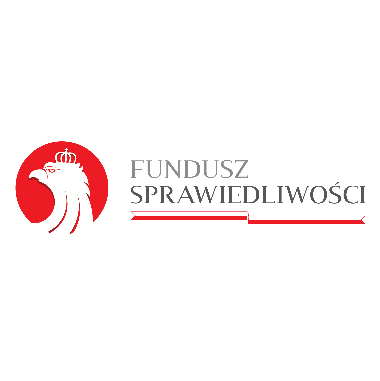 KARTA INFORMACYJNA PORADNICTWAPORADNICTWO DLA OSÓB POKRZYWDZONYCH PRZESTĘPSTWEM 
PORADNICTWO DLA OSÓB POKRZYWDZONYCH PRZESTĘPSTWEM 
Opis usługiPoradnictwo dla osób pokrzywdzonych przestępstwem oraz osób im najbliższych dotyczy świadczenia pomocy na rzecz osób pokrzywdzonych przestępstwem w szczególności, w przypadkach znęcania się fizycznego i psychicznego, przemocy domowej, oszustw, włamań, kradzieży, wypadków drogowych, pobić, gróźb, uchylania się od alimentów, a także w sytuacji pokrzywdzenia innymi rodzajami przestępstw.Zgłoszenia od osób pokrzywdzonych przestępstwem oraz osób im najbliższych przyjmowane są przez osobę pierwszego kontaktu. Osoba pierwszego kontaktu udziela podstawowych informacji dotyczących praw osób pokrzywdzonych przestępstwem, w tym informuje o procedurach pomocy, instytucjach wsparcia i działaniu organów ścigania. Ponadto kieruje osoby pokrzywdzone do specjalistów. W ramach pomocy osobom pokrzywdzonym przestępstwem oraz osobom im najbliższym udzielane są porady prawne oraz porady psychologiczne i psychiatryczne. Kto może skorzystać                             Każda osoba uznana za osobę pokrzywdzoną przestępstwem i osoby jej najbliższe, którym nie udzielono pomocy w tym samym zakresie 
z innych źródeł.Forma zapisu Telefonicznie lub osobiście w podanych godzinach.Inne informacje               Wsparcie udzielane jest podczas spotkań bezpośrednich, natomiast w przypadku osób pierwszego kontaktu – również za pośrednictwem środków komunikacji na odległość. W szczególnie uzasadnionych przypadkach, pomoc może zostać udzielona w miejscu przebywania pokrzywdzonego przestępstwem. REJONIZACJA NIE OBOWIĄZUJE – pełna lista Ośrodków dla osób pokrzywdzonych, z terenu całego kraju jest dostępna na stronie: https://www.funduszsprawiedliwosci.gov.pl/pl/znajdz-osrodek-pomocy/Jednostka prowadzącaadresdni i godziny dyżurówtelefonWOJEWÓDZTWO LUBUSKIEWOJEWÓDZTWO LUBUSKIEWOJEWÓDZTWO LUBUSKIEWOJEWÓDZTWO LUBUSKIEStowarzyszenie Pomocy Bliźniemu im. Brata Krystyna (okręgowy ośrodek)Gorzów Wielkopolski, 
ul. Słoneczna 63Poniedziałek 8.00 - 18.00
Wtorek 8.00 - 18.00
Środa 8.00 - 15.00
Czwartek 10.00 - 20.00
Piątek 10.00 - 20.00
Sobota 8.00-15.00TEL. 95 722 54 40,                                            kom. 507 025 983 dyżur całodobowy 7 dni w tygodniuStowarzyszenie Pomocy Bliźniemu im. Brata Krystyna (lokalny punkt)
Sulęcin, 
ul. M. Skłodowskiej Curie 1Środa 14.30 - 18.30kom. 507 025 983 dyżur całodobowy 7 dni w tygodniuStowarzyszenie Pomocy Bliźniemu im. Brata Krystyna (lokalny punkt)
Strzelce Krajeńskie, ul. Kardynała Stefana
Wyszyńskiego 2Środa 11.00- 15.00kom. 507 025 983 dyżur całodobowy 7 dni w tygodniuStowarzyszenie Pomocy Bliźniemu im. Brata Krystyna (lokalny punkt)
Kostrzyn, 
ul. Jana Pawła II 52Poniedziałek 14.00-18.00kom. 507 025 983 dyżur całodobowy 7 dni w tygodniuStowarzyszenie Pomocy Bliźniemu im. Brata Krystyna (lokalny punkt)Międzyrzecz, 
ul.  Spokojna 6Środa 9.30 -13.30kom. 507 025 983 dyżur całodobowy 7 dni w tygodniu
Stowarzyszenie Pomocy Bliźniemu im. Brata Krystyna (lokalny punkt)Słubice, 
ul. Wojska Polskiego 140Poniedziałek 9.30 - 13.30kom. 507 025 983 dyżur całodobowy 7 dni w tygodniuLubuski Ruch na Rzecz Kobiet i Rodziny „Żar” (okręgowy ośrodek)Zielona Góra, 
ul. Stary Rynek 1Poniedziałek 10.00 - 17.00
Wtorek 10.00 - 17.00
Środa 13.00 - 20.00
Czwartek 13.00 - 20.00
Piątek 8.00 - 15.00
Sobota 9.00 - 13.00TEL. 695 522 000,                                          kom. 667 351 095 dyżur całodobowy 7 dni w tygodniuLubuski Ruch na Rzecz Kobiet i Rodziny „Żar” (lokalny punkt)
Sulechów, 
ul. Jana Pawła II 52Wtorek 13.00 - 17.00kom. 667 351 095 dyżur całodobowy 7 dni w tygodniuLubuski Ruch na Rzecz Kobiet i Rodziny „Żar” (lokalny punkt)
Świebodzin, 
Plac Wolności 18Poniedziałek 15.00 - 19.00kom. 667 351 095 dyżur całodobowy 7 dni w tygodniuLubuski Ruch na Rzecz Kobiet i Rodziny „Żar” (lokalny punkt)
Krosno Odrzańskie, ul. Piastów 10 hPiątek 10.00 - 14.00kom. 667 351 095 dyżur całodobowy 7 dni w tygodniuLubuski Ruch na Rzecz Kobiet i Rodziny „Żar” (lokalny punkt)
Żary, 
ul. Wrocławska 5Środa 9.00 - 13.00
Czwartek 15.00 - 19.00TEL. 68 470 14 44,                                       kom. 667 351 095 dyżur całodobowy 7 dni w tygodniuLubuski Ruch na Rzecz Kobiet i Rodziny „Żar” (lokalny punkt)
Żagań,ul. Śląska 1Czwartek 14.00 -18.00kom. 667 351 095 dyżur całodobowy 7 dni w tygodniuLubuski Ruch na Rzecz Kobiet i Rodziny „Żar” (lokalny punkt)
Nowa Sól, 
ul. Muzealna 46Piątek 16.00 - 20.00kom. 667 351 095 dyżur całodobowy 7 dni w tygodniuLubuski Ruch na Rzecz Kobiet i Rodziny „Żar” (lokalny punkt)Wschowa, 
pl. Kosynierów 1cWtorek 14.30 – 18.30kom. 667 351 095 dyżur całodobowy 7 dni w tygodniu